Publicado en Madrid el 23/08/2018 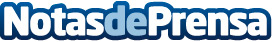 El sector del interiorismo y el diseño de interiores se recupera tras la crisisEl repunte de ventas de mobiliario y el interés por las nuevas tendencias, clave en la recuperación del sector del diseño de interioresDatos de contacto:Comunicación Esneca910059731Nota de prensa publicada en: https://www.notasdeprensa.es/el-sector-del-interiorismo-y-el-diseno-de Categorias: Nacional Interiorismo Consumo http://www.notasdeprensa.es